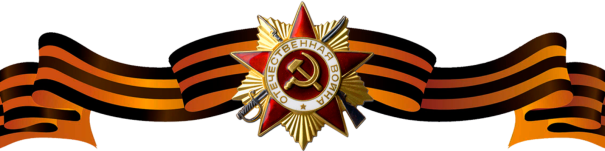 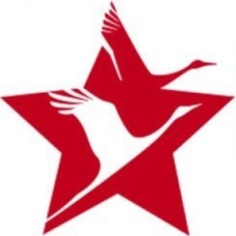 Медведев Михаил ВасильевичМедведев Михаил ВасильевичМедведев Михаил Васильевич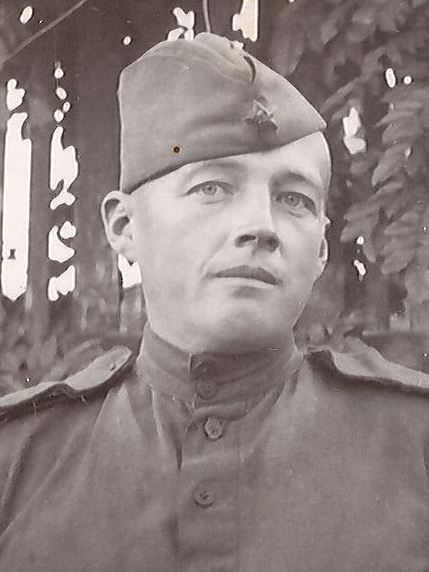 Годы жизни (дата рождения)__.__. 1914 г__.__. 1914 гМесто рожденияЯрославская обл., Арефинский р-н, д. КосиковоЯрославская обл., Арефинский р-н, д. КосиковоЗваниеРядовойРядовойДолжностьШоферШоферМесто призыва, дата призыва22.06.1041 Рыбинский РВК, Ярославская области22.06.1041 Рыбинский РВК, Ярославская областиМеста службы40 отдельная гвардейская рота связи 28 гвардейской Харьковской стрелковой дивизии40 отдельная гвардейская рота связи 28 гвардейской Харьковской стрелковой дивизииРанения и контузии..НагражденияМедаль «За боевые заслуги» (Приказ №:44 от: 05.10.1943)05.08.1943 в момент передвижения его машина подверглась пулеметному обстрелу с воздуха и была повреждена, пробит радиатор. Тов. Медведев, рискуя жизнью, тут же приступил к ремонту, через 20 минут радиатор был исправен. Кроме того, рядовой Медведев много раз участвовал в подвозе боеприпасов и эвакуации раненых.